Решение проблем для пользователей с Windows 7, Internet Explorer 11 и установленным КриптоПро Browser plug-in Если в Личном кабинете при выборе пункта меню «Отправка сообщений» возникает информационное сообщение «Внимание! Для работы с цифровой подписью Вам нужно установить КриптоПро ЭЦП Browser plug-in»,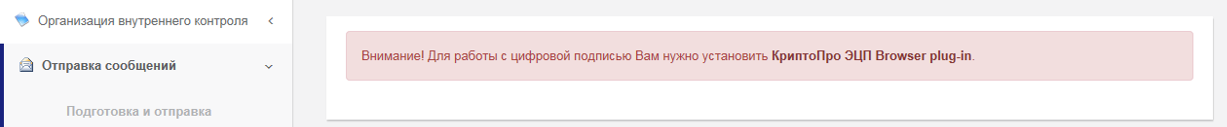 при этом для работы с Порталом используется Internet Explorer версия 11 (далее IE), КриптоПро ЭЦП Browser plug-in установлен и настроен (http://www.fedsfm.ru и https://portal.fedsfm.ru добавлены в список надежных узлов), то необходимо:Перезапустить IE, зайти на Портал по адресу https://portal.fedsfm.ru и в открывшемся окне нажать F12 . После чего откроется снизу небольшая консоль. Перейти на вкладку «Эмуляция».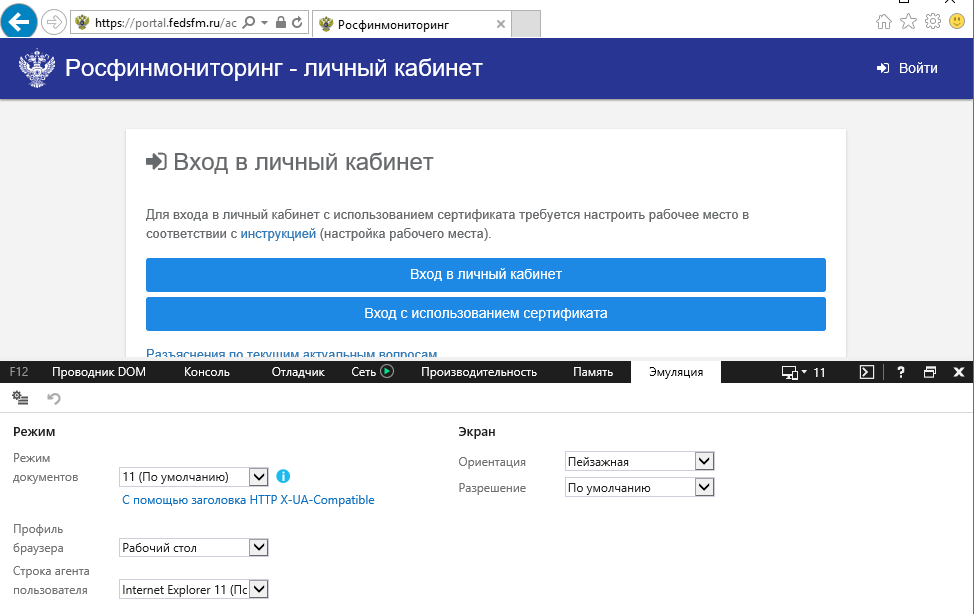 P.S. Данную консоль не закрывать!Войти в личный кабинет (далее – ЛК) с использованием сертификата и выберите пункт меню «Отправка сообщений». Убедитесь, что в данном пункте присутствует информационное сообщение «Внимание! Для работы с цифровой подписью Вам нужно установить КриптоПро ЭЦП Browser plug-in»P.S.: если при выборе «Вход с использованием сертификата» не происходит ответных действий от системы, также переходите к п.3 настоящей инструкции.Выберете во вкладке «Эмуляция» поле «Режим документов» и измените его на режим «10». После чего страница браузера обновиться под выбранный режим.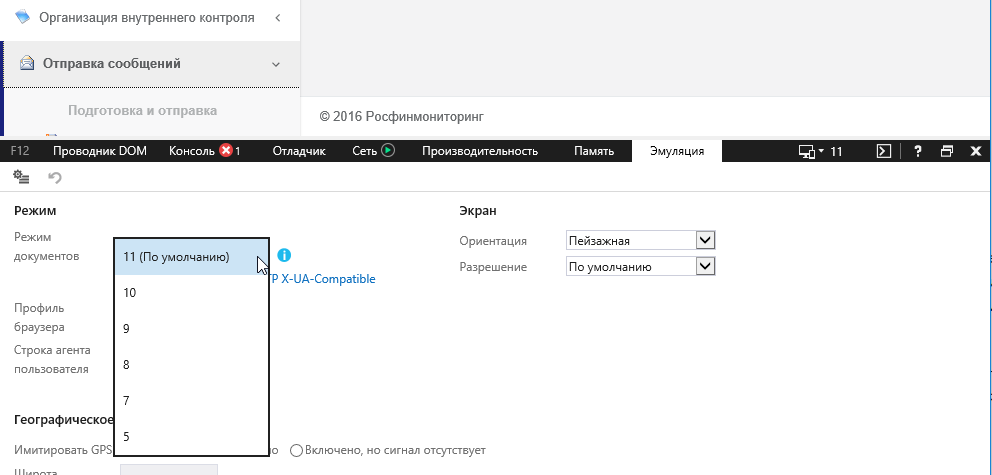 P.S. Если вкладка «Эмуляция» пуста, то необходимо установить обновление IE 11для 32 разрядной версии Windows 7 https://www.microsoft.com/ru-ru/download/details.aspx?id=45134 для 64 разрядной версии Windows 7 https://www.microsoft.com/ru-RU/download/details.aspx?id=45154 Выберете во вкладке «Эмуляция» в поле «Строка агента пользователя» режим браузера «Internet Explorer 10». После чего страница браузера снова должна обновиться.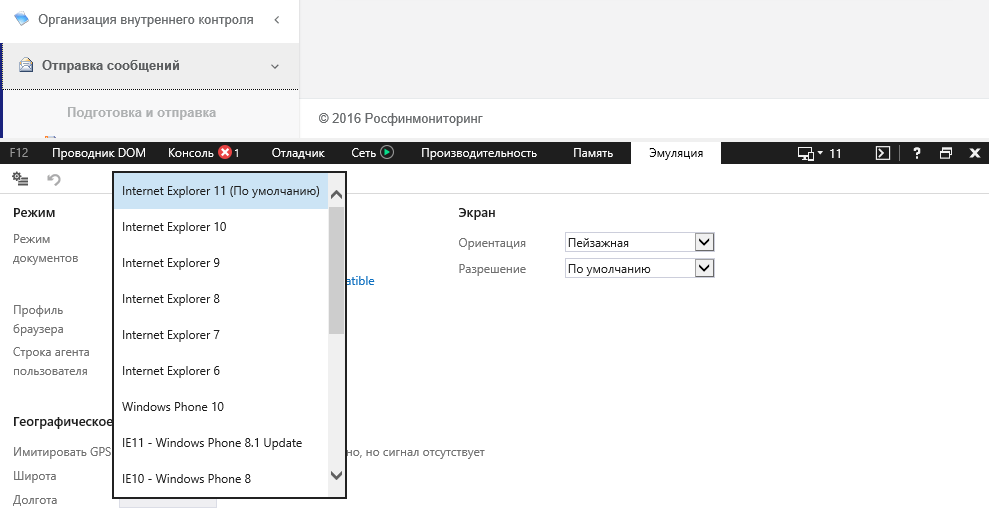 P.S. Прежде чем переходить к следующему пункту проверьте еще раз, что у вас стоит «Режим документов 10» и «Строка агента пользователя 10».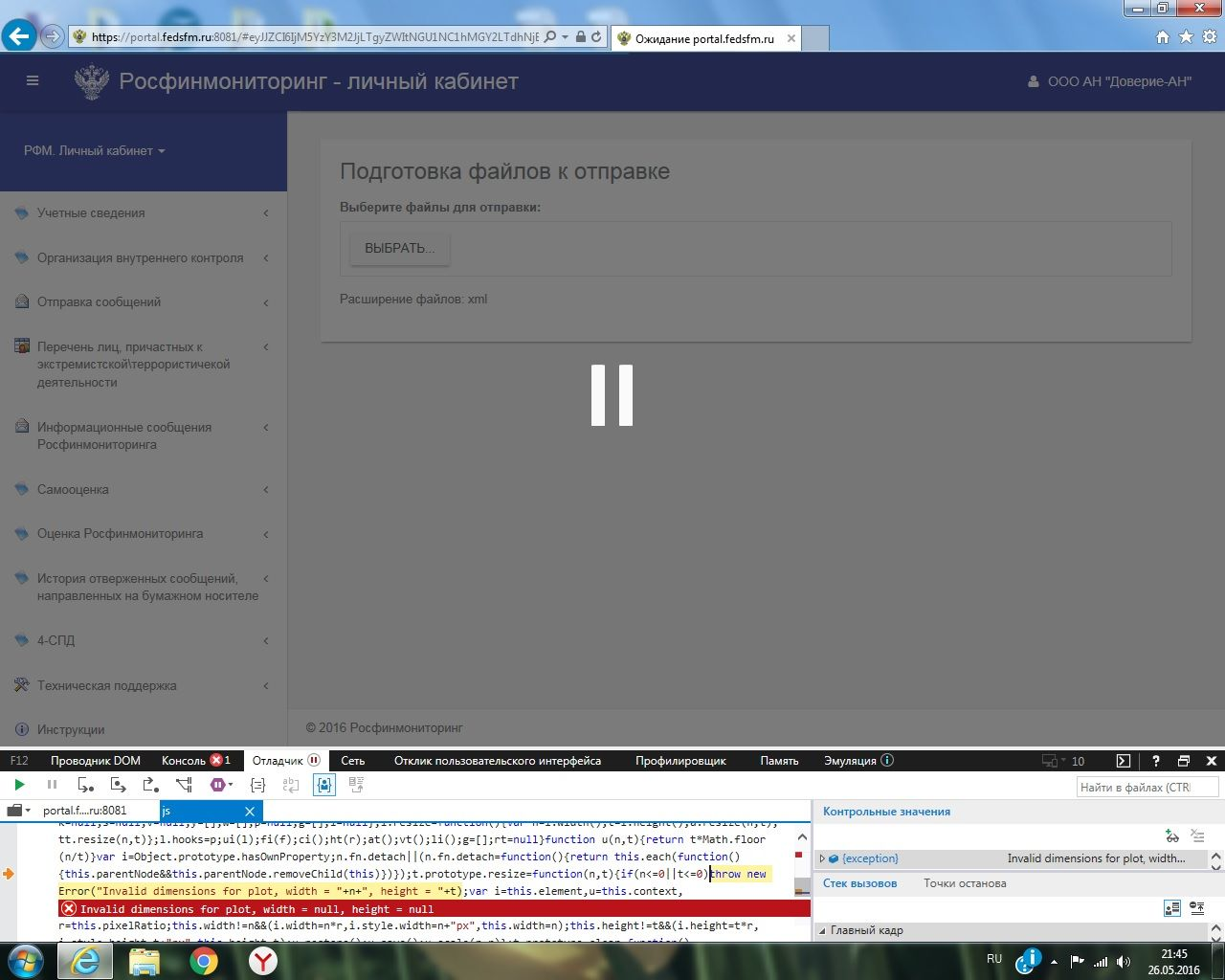  Не закрывая консоли! Повторно выберите в главном меню Личного кабинета пункт меню «Отправка сообщений». Убедитесь, что информационное сообщение «Внимание! Для работы с цифровой подписью Вам нужно установить КриптоПро ЭЦП Browser plug-in» отсутствует и доступна возможность выбрать и отправить сообщение.